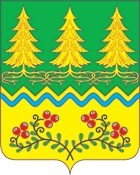 Об отмене нормативных правовых актов регулирующих порядок предоставлениямуниципальных услуг на территории сельского поселения СергиноВ целях приведения  муниципальных правовых актов администрации сельское поселение Сергино в соответствие с действующим законодательством  и муниципальными правовыми актами: 1. Признать утратившими силу Постановления администрации сельское поселение Сергино:- от 30.06.2011 №110 «Об утверждении административного регламента по предоставлению муниципальной услуги «Организация и проведение официальных физкультурно-оздоровительных и спортивных мероприятий»; - от 14.12.2011 № 222 «О внесении изменений в постановление администрации сельское поселение Сергино «Об утверждении административного регламента по предоставлению муниципальной услуги «Организация и проведение официальных физкультурно-оздоровительных и спортивных мероприятий»;  - от 04.07.2016 №232 «О внесении изменений в постановление администрации сельское поселение Сергино «Об утверждении административного регламента по предоставлению муниципальной услуги «Организация и проведение официальных физкультурно-оздоровительных и спортивных мероприятий»; - от 30.06.2011 №111 «Об утверждении административного регламента по предоставлению муниципальной услуги «Организация культурно - досуговых мероприятий и кинообслуживания населения»;-  от 04.07.2016 №235 «О внесении изменений в постановление Администрации сельское поселение Сергино от  30.06.2011 г. № 111 «Об утверждении административного регламента по предоставлению муниципальной услуги «Организация культурно - досуговых мероприятий и кинообслуживания населения»- от 03.04.2017 № 38 «О внесении изменений в постановление администрации сельское поселение Сергино  от 08.04.2015 №47 «Об утверждении Административного регламента  исполнения муниципальной функции  «Осуществление муниципального жилищного контроля»;- от 25.07.2016 №254 «О внесении изменений в постановление Администрации сельское поселение Сергино от 30.06.2011 №114 «Об утверждении административного регламента по исполнению  муниципальной функции по проведению проверок при осуществлении муниципального земельного контроля»;- от 12.12.2016 №435 «О внесении изменений в постановление  от 08.04.2015 №47 «Об утверждении Административного регламента   исполнения муниципальной функции «Осуществление муниципального жилищного контроля»;- от 20.06.2014 №91 «О внесении изменений в постановление администрации сельского поселения Сергино от 30.06.2010 № 114 «Об утверждении административного регламента по исполнению муниципальной функции по проведению проверок при осуществлении муниципального земельного контроля».2. Настоящее постановление обнародовать в установленном порядке и разместить на официальном сайте органов местного самоуправления сельского поселения Сергино в сети Интернет (www.admsergino.ru).          3.   Контроль за выполнением постановления оставляю за собой.Глава сельского поселения Сергино                                               О.В. ГребенниковИсполнитель Главный специалист по юридическим вопросам                                     Н.Е. НекрыловаАДМИНИСТРАЦИИСЕЛЬСКОЕ ПОСЕЛЕНИЕ СЕРГИНООктябрьского районаХанты-Мансийского автономного округа - ЮгрыПОСТАНОВЛЕНИЕАДМИНИСТРАЦИИСЕЛЬСКОЕ ПОСЕЛЕНИЕ СЕРГИНООктябрьского районаХанты-Мансийского автономного округа - ЮгрыПОСТАНОВЛЕНИЕАДМИНИСТРАЦИИСЕЛЬСКОЕ ПОСЕЛЕНИЕ СЕРГИНООктябрьского районаХанты-Мансийского автономного округа - ЮгрыПОСТАНОВЛЕНИЕАДМИНИСТРАЦИИСЕЛЬСКОЕ ПОСЕЛЕНИЕ СЕРГИНООктябрьского районаХанты-Мансийского автономного округа - ЮгрыПОСТАНОВЛЕНИЕАДМИНИСТРАЦИИСЕЛЬСКОЕ ПОСЕЛЕНИЕ СЕРГИНООктябрьского районаХанты-Мансийского автономного округа - ЮгрыПОСТАНОВЛЕНИЕАДМИНИСТРАЦИИСЕЛЬСКОЕ ПОСЕЛЕНИЕ СЕРГИНООктябрьского районаХанты-Мансийского автономного округа - ЮгрыПОСТАНОВЛЕНИЕАДМИНИСТРАЦИИСЕЛЬСКОЕ ПОСЕЛЕНИЕ СЕРГИНООктябрьского районаХанты-Мансийского автономного округа - ЮгрыПОСТАНОВЛЕНИЕАДМИНИСТРАЦИИСЕЛЬСКОЕ ПОСЕЛЕНИЕ СЕРГИНООктябрьского районаХанты-Мансийского автономного округа - ЮгрыПОСТАНОВЛЕНИЕАДМИНИСТРАЦИИСЕЛЬСКОЕ ПОСЕЛЕНИЕ СЕРГИНООктябрьского районаХанты-Мансийского автономного округа - ЮгрыПОСТАНОВЛЕНИЕАДМИНИСТРАЦИИСЕЛЬСКОЕ ПОСЕЛЕНИЕ СЕРГИНООктябрьского районаХанты-Мансийского автономного округа - ЮгрыПОСТАНОВЛЕНИЕ«01»ноября2017г.№158